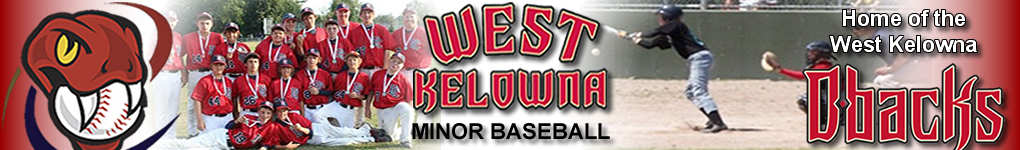 West Kelowna Minor Baseball AssociationPO BOX 26080  Westbank, BC  V4T 2G3MINUTESDecember 19, 2016 – 7:00 pm at the Best Western Inn,  West Kelowna BC Attendance:Crystal DeVriesDon KlettkeDustin JoslinMarlon ZaleschukPatrick WieldersShawn VodarekTom KatelnikoffCall To OrderReview Agenda and Approve Minutes from October 24, 2016Financial Report (Dustin Joslin)Directors Reports:7U T-ball (Marlon Zaleschuk) 9U Tadpole (Crystal DeVries)11U Mosquito (Shawn Vodarek)13UPee Wee15U Bantam18U MidgetUniformEquipment (Patrick Wielders)Head Coach (Tom Katelnikoff)Umpire in Chief (Don Klettke)ConcessionVOC repRegistrar/WebmasterNew BusinessIt was decided to increase registration fees for 2017 due to increased field and equipment costs as well as coaches costs to the following: 7U -  $100, 9U - $110, 11U - $200, 13U - $220, 15U - $220, 18U - $220It was decided to declare a 15U AA team for the 2017 Season bearing in mind that the Association has up until February 15th to withdraw without penalty.1st Vice President (Patrick Wielders)2nd Vice President (Don Klettke)President’s Report: (Tom Katelnikoff)AdjournNext meetings:DATE - 2017TIMEMonday, January 307:00 pmMonday, February 277:00 pmMonday, March 277:00 pmMonday, April 248:00 pmMonday, May 298:00 pmMonday, June 268:00 pmMonday, July 317:00 pmMonday, August 287:00 pmMonday, September 257:00 pmMonday, October 307:00 pmMonday, November 27ANNUAL GENERAL MEETING7:00 pmMonday, December 187:00 pm